Barnet RFC School Tag Rugby Festival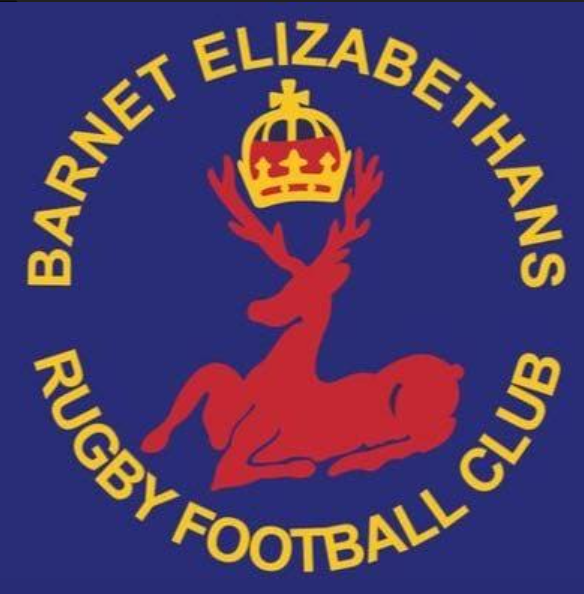 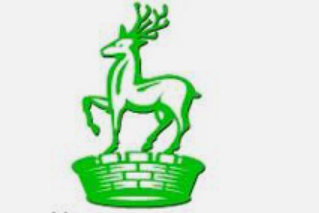 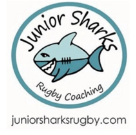             Thursday 25 April 2024 13:00 – 16:00Please can each school complete the attached entry forms and email to:juniorsharksrugby@yahoo.comSchool Name:School Name:Contact Name:Contact Name:Telephone Number:Telephone Number:Email address:Email address:Year Group (4, 5 or mixed 4/5)Team Name